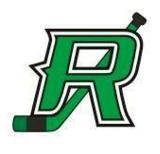 ROCKY MINOR HOCKEY ASSOCIATIONMarch 14, 2017In attendance:  Kim McIntyre, Tracy Vanderaa, Rob Sims, Trish Datema, Dean Wedge, Twyla Roberts, Lori Lebeau, Desmond Kleinschroth, Toni Alexander, Kelsey BairdAbsent: Wes Tomyn, Scott Austad, Glen Roberts, Cary Madsen, Erin Hoiland, Nicole Currie, Jayme BairdMeeting called to order at 6:05 pm  Additions to the Agenda: Old BusinessMotion made by Kim to accept the agenda with additions.  Seconded by Twyla - Motion carriedOld Business:  Motivators for puck return – suckers have been provided at front counter of Arena for any pucks returned.Team affiliations- TabledSocial Media Rule – rule wording proposal presented by Kim. Full policy will be sent out to board for approval.Rule E2 – Motion made by Kim to eliminate rule E2 – seconded by Des.  Motion carried.Rule E3 – Wording changed to read “RMHA teams hosting tournaments will be selected by board pending ice availability.  The vice president, treasurer, office manager, and division director are responsible for coordinating the tournaments, including the bank account (s).”  Motion made by Kim to change this wording – seconded by Twyla.  Motion carried.Minutes from January 10th were read.  Rob made a motion to accept the minutes from last meeting Twyla seconded.  Motion carried.Minutes were read from February 16th.  Kim made a motion to accept as presented – seconded by Des – Motion carried.President’s Report: Bookkeeper has given notice of resignation.  This position will be appointed by the Treasurer.Vice President’s Report:  Nothing to reportTreasurers Report: Income statements for January presented.  Motion made by Laurie to accept income statement as presented – seconded by Twyla – Motion carried.Cheque Registry presented for January – motion made by Twyla to accept as presented.  Seconded by Trish – Motion carried.Income Statement for February presented – Motion made by Laurie to accept as presented – seconded by Twyla – Motion carried.Cheque registry for February presented (includes e-transfer history) – Motion made by Tracy to accept as presented – Seconded by Dean. – Motion carriedProvincial Updates:Breakfast for players will be held (currently 250 players registered)Towels have been ordered for every gameProfessional announcers have also been secured for every game – these people will also be in charge of scorekeepingOpening ceremonies will include Fist Nations Dancers9 out of town teams registeredEstimated 500-600 people anticipated from out of townTotal volunteers needed of 170 – current shortage of 39 people“Paint the Town Green” challenge has been presented by Rocky Credit Union. – challenge sent out to all other businesses in town to paint the town greenSpirit Days will be held for students to wear their favorite jersey at both Rocky Elementary and Lochearn Elementary schoolsMany thanks to Rocky Co-Op as well as other sponsors.  Rocky Co-Op has been making numerous much needed contributions.TBS will have a booth set up at the arena during provincialsReminders that cap on team parties is $750 per/team, as well all teams must submit spreadsheets with name/amounts for startup fees to be refunded.  Two teams have currently refunded credits back to families.Office Manager’s Report: Picture night will be held (Wednesday) November 8th at Lou Soppit Community Centre.  AGM date has been changed to April 25 at 7:00 pm at the Presbyterian Church.  Player Awards night will be held at Lou Soppit Community Centre Friday, March 31st at 6:00 pm.Discussion on changing Awards date to be held in January – This has been tabled for future discussion.Discussion on most effective way to spend Bauer Bucks ($1900).  Result by majority was that gift cards (2 per/team for Awards Night) was a nice way to use up these funds.Registrars Report: Parent Pledge to be added to registrations for upcoming 2017-2018 season. Coach Coordinator –Nothing to reportReferee in Chief: - Nothing to reportRisk Manager/Clinic Coordinator:  Presented rules to be added regarding injury reporting procedures.  Motion was made by Trish to add injury reporting to rules/regulations –seconded by Kim – Motion CarriedDirectors:Tykes – Nothing to reportDynamites – Both teams finished in the top two for this divisionNovice – Roadrunners finished first in their division.  Other two Novice teams are still playing..Atom –Behavioral issues as well as attendance issues.  Meetings held with players.Pee Wee- “B” team year was ended in first round of playoffs.  “A” team is still playing.Bantam –Both teams are now out of playoffs.  “B” team are attending tournament this weekend.Midget – 2 players left teamFemale –Bantam and Midget females are out for this year.Leagues:CAHL – Nothing to reportWCMHA – Nothing to reportRMFHA – Nothing to reportBoard meeting set for April 11th at 6:00 pmTwyla made a motion to adjourn meeting at 7:40 pm. Seconded by Trish.  Meeting adjourned 7:40 pm.